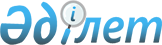 О внесении изменений в решение Бородулихинского районного маслихата от 19 января 2021 года № 2-5-VII "О бюджете Бородулихинского сельского округа Бородулихинского района на 2021-2023 годы"Решение Бородулихинского районного маслихата Восточно-Казахстанской области от 10 декабря 2021 года № 11-5-VII
      Бородулихинский районный маслихат РЕШИЛ:
      1. Внести в решение Бородулихинского районного маслихата от 19 января 2021 года № 2-5-VII "О бюджете Бородулихинского сельского округа Бородулихинского района на 2021-2023 годы" (зарегистрировано в Реестре государственной регистрации нормативных правовых актов под номером 8375) следующие изменения:
      пункт 1 изложить в следующей редакции:
      "1. Утвердить бюджет Бородулихинского сельского округа на 2021-2023 годы согласно приложениям 1, 2, 3 соответственно, в том числе на 2021 год в следующих объемах:
      1) доходы – 138141 тысяч тенге, в том числе:
      налоговые поступления – 28228 тысяч тенге;
      неналоговые поступления – 0 тенге;
      поступления от продажи основного капитала – 0 тенге;
      поступления трансфертов – 109913 тысяч тенге;
      2) затраты – 140329,9 тысяч тенге;
      3) чистое бюджетное кредитование – 0 тенге;
      4) сальдо по операциям с финансовыми активами – 0 тенге;
      5) дефицит (профицит) бюджета – - 2188,9 тысяч тенге;
      6) финансирование дефицита (использование профицита) бюджета –  2188,9 тысяч тенге, в том числе:
      используемые остатки бюджетных средств – 2188,9 тысяч тенге.";
      пункт 3 изложить в следующей редакции: 
      "3. Предусмотреть в бюджете Бородулихинского сельского округа на 2021 год целевые текущие трансферты из районного бюджета в сумме 39707 тысяч тенге.";
      приложение 1 к указанному решению изложить в новой редакции согласно приложению к настоящему решению.
      2. Настоящее решение вводится в действие с 1 января 2021 года. Бюджет Бородулихинского сельского округа на 2021 год
					© 2012. РГП на ПХВ «Институт законодательства и правовой информации Республики Казахстан» Министерства юстиции Республики Казахстан
				
      Временно осуществляющий полномочия секретаря Бородулихинского районного маслихата 

В. Мокроусова
Приложение
к решению Бородулихинского
районного маслихата
от 10 декабря 2021 года
№ 11-5-VII
Категория
Категория
Категория
Категория
Категория
Категория
Сумма (тысяч тенге)
Класс
Класс
Класс
Класс
Класс
Сумма (тысяч тенге)
Подкласс
Подкласс
Подкласс
Подкласс
Сумма (тысяч тенге)
Наименование доходов
Наименование доходов
Сумма (тысяч тенге)
1.ДОХОДЫ
1.ДОХОДЫ
138141
1
Налоговые поступления
Налоговые поступления
28228
01
Подоходный налог 
Подоходный налог 
5100
2
2
Индивидуальный подоходный налог 
Индивидуальный подоходный налог 
5100
04
Налоги на собственность 
Налоги на собственность 
22967
1
1
Налоги на имущество
Налоги на имущество
210
3
3
Земельный налог
Земельный налог
793
4
4
Налог на транспортные средства
Налог на транспортные средства
21964
05
Внутренние налоги на товары, работы и услуги
Внутренние налоги на товары, работы и услуги
161
4
4
Сборы за ведение предпринимательской и профессиональной деятельности
Сборы за ведение предпринимательской и профессиональной деятельности
161
2
Неналоговые поступления
Неналоговые поступления
0
3
Поступления от продажи основного капитала
Поступления от продажи основного капитала
0
4
Поступления трансфертов
Поступления трансфертов
109913
02
Трансферты из вышестоящих органов государственного управления
Трансферты из вышестоящих органов государственного управления
109913
3
3
Трансферты из районного (города областного значения) бюджета 
Трансферты из районного (города областного значения) бюджета 
109913
Функциональная группа
Функциональная группа
Функциональная группа
Функциональная группа
Функциональная группа
Функциональная группа
Сумма (тысяч тенге)
Функциональная подгруппа
Функциональная подгруппа
Функциональная подгруппа
Функциональная подгруппа
Функциональная подгруппа
Сумма (тысяч тенге)
Администратор бюджетных программ
Администратор бюджетных программ
Администратор бюджетных программ
Администратор бюджетных программ
Сумма (тысяч тенге)
Программа
Программа
Программа
Сумма (тысяч тенге)
Наименование
Сумма (тысяч тенге)
II. ЗАТРАТЫ
140329,9
01
Государственные услуги общего характера
55467
1
Представительные, исполнительные и другие органы, выполняющие общие функции государственного управления
55467
124
Аппарат акима города районного значения, села, поселка, сельского округа
55467
001
001
Услуги по обеспечению деятельности акима города районного значения, села, поселка, сельского округа
55467
06
Социальная помощь и социальное обеспечение 
1639
9
Прочие услуги в области социальной помощи и социального обеспечения
1639
124
Аппарат акима города районного значения, села, поселка, сельского округа
1639
026
026
Обеспечение занятости населения на местном уровне
1639
 07
Жилищно-коммунальное хозяйство
67439,4
3
Благоустройство населенных пунктов
67439,4
124
Аппарат акима города районного значения, села, поселка, сельского округа
67439,4
008
008
Освещение улиц в населенных пунктах
7974,7
009
009
Обеспечение санитарии населенных пунктов
6575
011
011
Благоустройство и озеленение населенных пунктов
52889,7
12
Транспорт и коммуникации
15784
1
Автомобильный транспорт
15784
124
Аппарат акима города районного значения, села, поселка, сельского округа
15784
013
013
Обеспечение функционирования автомобильных дорог в городах районного значения, селах, поселках, сельских округах
15784
15
Трансферты
0,5
1
Трансферты
0,5
124
Аппарат акима города районного значения, села, поселка, сельского округа
0,5
048
048
Возврат неиспользованных (недоиспользованных) целевых трансфертов
0,5
III.Чистое бюджетное кредитование
0
IV. Сальдо по операциям с финансовыми активами
0
Приобретение финансовых активов
0
V. Дефицит (профицит) бюджета
-2188,9
VI. Финансирование дефицита (использование профицита) бюджета
2188,9
8
Используемые остатки бюджетных средств
2188,9
01
Остатки бюджетных средств
2188,9
1
1
Свободные остатки бюджетных средств
2188,9